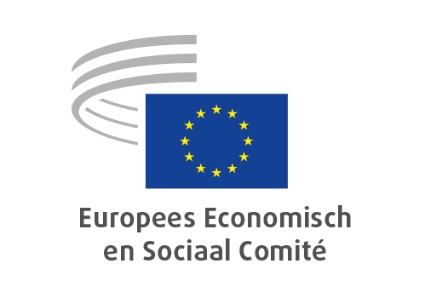 Brussel, 27 juli 2022RESOLUTIE OVER DE BIJDRAGE VAN HET EUROPEES ECONOMISCH EN SOCIAAL COMITÉ AAN HET WERKPROGRAMMA VAN DE EUROPESE COMMISSIE VOOR 2023Bijdrage aan het werkprogramma van de Europese Commissie voor 2023HoofdpuntenHet EESC dringt erop aan dat bij de strategische prognoseactiviteiten veel meer aandacht wordt besteed aan de geopolitieke ontwikkelingen. De opeenvolgende schokken hebben laten zien hoe belangrijk het is de Europese economie veerkrachtiger te maken en de secundaire effecten van verschillende crises op te vangen (inflatie, stijgingen van energie- en grondstoffenprijzen, leveringstekorten, verstoringen van de toeleveringsketens). Om het herstel na de crises te stimuleren, moeten de Commissie en de lidstaten beleid en initiatieven vaststellen en nastreven die tegelijkertijd economische, sociale en milieuvoordelen opleveren, d.w.z. het bedrijfsklimaat en de arbeids- en levensomstandigheden verbeteren en de transitie naar een klimaatneutrale en circulaire economie bevorderen.Het herstel van de EU en haar weerbaarheid tegen crises is onlosmakelijk verbonden met duurzame groei, sociale convergentie en een positieve ontwikkeling van de werkgelegenheid en de arbeidsvoorwaarden, in overeenstemming met de Europese Green Deal, de Europese pijler van sociale rechten en het bijbehorende actieplan, en de duurzameontwikkelingsdoelstellingen. Daarom vraagt het EESC om een herzien en evenwichtiger kader voor economische governance dat op welvaart is gericht. Verdieping van de economische en monetaire unie gaat hand in hand met versterking van de economische governance, onder meer door voltooiing van de bankenunie en de kapitaalmarktenunie en versterking van de rol van het Europees Semester bij het bevorderen van groei, cohesie, inclusiviteit, concurrentievermogen en convergentie.De Europese samenlevingen waren al zwaar getroffen door de pandemie en de crisis in Oekraïne is een nieuwe enorme schok, die vooral de meest kwetsbare mensen in onze samenleving treft. Solidariteit en sociale convergentie moeten ook de leidraad zijn van het toekomstige EU-beleid: de reactie op de oorlog in Oekraïne zal door iedereen in zijn portemonnee worden gevoeld en wij moeten ervoor zorgen dat deze lasten op billijke wijze worden verdeeld. De lidstaten van de EU moeten over voldoende begrotingsruimte beschikken om de negatieve economische en sociale gevolgen op te vangen. Tegen deze achtergrond waarschuwt het EESC er nogmaals voor om de algemene ontsnappingsclausule niet voortijdig buiten werking te stellen. De Europese Commissie zou verdere besprekingen met de lidstaten kunnen voeren over mogelijke instrumenten voor de lange termijn, zoals systemen voor de herverzekering van werkloosheidsuitkeringen, teneinde de systeemproblemen aan te pakken die door de huidige crisis alleen maar erger zijn geworden. De effecten en het mogelijke verdere gebruik van het SURE-instrument moeten ook met de sociale partners worden bestudeerd en besproken.Het energiebeleid van de EU moet realistisch zijn en helpen de energie-unie op te bouwen en de klimaatdoelstellingen te verwezenlijken zonder kwetsbare consumenten en werknemers extra te belasten en zonder het concurrentievermogen van het Europese bedrijfsleven te ondermijnen. De EU moet werk maken van haar ambitieuze klimaatdoelstellingen en tegelijkertijd de stabiliteit en de continuïteit van de energievoorziening waarborgen tegen een prijs die betaalbaar is voor bedrijven en burgers. Om het welslagen van het proces te garanderen, moeten er voldoende particuliere en publieke investeringen worden aangetrokken.Het is van vitaal belang de EU-behoeften op de lange termijn, zoals klimaatneutraliteit tegen 2050 en bestrijding van armoede en sociale uitsluiting niet uit het oog te verliezen, om burgers een succesvolle toekomst te kunnen garanderen. De EU moet ook de capaciteit van de gezondheidssector versterken, in de zin van beter onderzoek en methodes om het hoofd te bieden aan zowel de stijgende zorgvraag als mogelijke toekomstige pandemieën. Duurzame ontwikkeling moet de overkoepelende en essentiële doelstelling van alle beleidslijnen, programma’s en maatregelen zijn. Het EESC heeft zijn steun uitgesproken voor de uitvoering van de Europese Green Deal en erop gewezen dat dit op een sociaal rechtvaardige manier moet gebeuren, met als uitgangspunt dat in Europa de voedselzekerheid en de energievoorzieningszekerheid tegen betaalbare prijzen gewaarborgd moeten zijn. Het is van vitaal belang om burgers en groepen van belanghebbenden te ondersteunen bij hun inspanningen om actief deel te nemen aan de transitie naar een koolstofarme samenleving.Er zijn maatregelen nodig om de civiele dialoog met en tussen belanghebbenden en groepen in de samenleving te verbeteren, zodat zij de verantwoording kunnen nemen voor het beleid dat hen rechtstreeks aangaat en er daadwerkelijk aan kunnen deelnemen, waardoor de rol van burgers bij het bouwen aan de toekomst van Europa wordt bevorderd. In alle fasen van de beleidsvorming, met inbegrip van de uitvoerings- en evaluatiefase, moeten onlineraadplegingsprocedures worden aangevuld met een gestructureerde dialoog met maatschappelijke organisaties. Het is van essentieel belang dat de aandacht wordt toegespitst op de follow-up van de voorstellen van de Conferentie over de toekomst van Europa, teneinde aan de wensen van de burgers te voldoen. Het EESC staat klaar om zijn rol te vervullen en te zorgen voor een goede follow-up van de resultaten van de Conferentie, en als er een Conventie wordt georganiseerd, moet het EESC hierin een prominente rol spelen.ECONOMISCHE EN MONETAIRE UNIE, ECONOMISCHE EN SOCIALE SAMENHANGBelastingheffing bij grensoverschrijdende telewerkers en hun werkgevers HoofdpuntenHet EESC:erkent dat de toename van grensoverschrijdend telewerken lastige vraagstukken met zich meebrengt met betrekking tot de huidige internationale belastingregelingen. Het gaat daarbij met name om de loonbelasting en de belasting op ondernemingswinsten;is het met de Commissie eens dat het inkomen van grensoverschrijdende telewerkende werknemers mogelijk dubbel wordt belast, wat tot (langdurige en dure) geschillen tussen werknemers en belastingdiensten van lidstaten kan leiden;herinnert eraan dat, wat de belasting van ondernemingswinsten betreft, internationale telewerkers het risico kunnen lopen dat zij onbedoeld een vaste inrichting voor de onderneming creëren in een ander land dan het land waar die onderneming is gevestigd. In dat geval zou de onderneming gedwongen zijn haar inkomsten accuraat over de twee locaties te verdelen en dus onderworpen zijn aan verschillende aangifte- en belastingverplichtingen;wijst erop hoe belangrijk het is dat de belastingstelsels verder worden geactualiseerd om tegemoet te komen aan de behoeften van de huidige arbeidssituatie. Het internationale kader voor de vennootschapsbelasting is onlangs herzien met de overeenstemming die is bereikt over het uit twee pijlers bestaande belastingpakket van het inclusief kader van de OESO/G20;beklemtoont dat de regels eenvoudig moeten zijn, zowel voor werknemers als voor werkgevers. Lidstaten zouden bijvoorbeeld kunnen afspreken dat de werknemer alleen wordt belast indien hij of zij meer dan 96 dagen per kalenderjaar in het betrokken land werkt. Het EESC merkt op dat in het kader van de werkzaamheden van de OESO/IF op fiscaal gebied gebruik is gemaakt van een multilateraal instrument om een tijdige implementatie van nieuwe belastingregels te vergemakkelijken;verzoekt de Commissie na te gaan of een éénloketsysteem, zoals ook op btw-gebied bestaat, tot de mogelijkheden behoort. In dat geval zou de werkgever voor grensoverschrijdende telewerkers moeten opgeven hoeveel dagen zij in elk land (het land waarin zij wonen en het land waarin de werkgever is gevestigd) hebben gewerkt.Belasten van de digitale economieHoofdpuntenHet EESC:stelt voor om, zodra er een internationale overeenkomst over pijler 1 van het inclusief kader van de OESO/G20 inzake de herverdeling van heffingsbevoegdheden is bereikt, de desbetreffende regels snel te implementeren in de EU. Daarbij moet worden gezorgd voor coördinatie met initiatieven die belangrijke handelspartners ontplooien;is van mening dat de EU een leidende rol kan spelen op het gebied van het belasten van de digitale economie. Die rol moet echter wel gestalte krijgen binnen een internationale overeenkomst van de OESO/G20, zoals nu reeds is bereikt met betrekking tot pijler 2 ten aanzien van het mechanisme ter bestrijding van grondslaguitholling;acht het van belang dat zowel pijler 1 als pijler 2 zo snel mogelijk ten uitvoer worden gelegd binnen de EU, waarbij zorg wordt gedragen voor een hoge mate van samenhang met de internationale overeenkomst waarover binnen de OESO/G20 zal worden onderhandeld. Pijlers 1 en 2 moeten worden gezien als één integraal regelgevingspakket;merkt op dat een Europees wetgevingsinitiatief voor het belasten van de digitale economie heel goed zou kunnen uitpakken voor de interne markt omdat het ongetwijfeld doeltreffender zou zijn dan afzonderlijke nationale initiatieven;dringt aan op een internationale overeenkomst over pijler 1 die al te complexe regels zoveel mogelijk mijdt en gericht is op transparantie, voorspelbaarheid en administratieve vereenvoudiging, waardoor de nalevingskosten laag blijven. Een te ingewikkeld systeem zou immers mogelijkheden kunnen scheppen om de nieuwe regels te omzeilen en daarmee de doeltreffendheid ervan ondermijnen;wijst erop dat een solide internationale wetgeving inzake het belasten van digitale bedrijven belastingontduiking en -ontwijking helpt te voorkomen en bijdraagt aan een eerlijk, stabiel en progressief heffingssysteem.Evaluatie van centrale effectenbewaarinstellingenHoofdpuntenHet EESC:is van mening dat de oplossingen die de Commissie voorstelt voor de vijf belangrijkste problemen die bij de herziening van de verordening betreffende centrale effectenbewaarinstellingen (central securities depositories – CSD’s) aan het licht zijn gekomen, over het algemeen toereikend en doeltreffend zijn;is ingenomen met de initiatieven van de Commissie om de bestaande paspoortprocedures te vervangen door een kennisgeving, alsook met het voorstel voor toezichtcolleges;ziet mogelijkheden voor de verlening van bancaire nevendiensten in oplossingen op basis van afwikkeling in centralebankgeld. Door meer gebruik te maken van het platform Target2-Securities (T2S) voor de afwikkeling van effecten zouden de risico’s worden verminderd;beveelt aan het voorstel van de Commissie aan te vullen met de bepalingen om te erkennen dat T2S een centrale rol speelt in de Europese infrastructuur voor effectenafwikkeling;merkt op dat het opleggen van verplichte buy-ins volgens een “tweestappenaanpak” alleen mag worden overwogen zolang de onderliggende redenen voor het mislukken van afwikkelingen niet zijn onderzocht en niet is gebleken of er andere maatregelen zijn om het aantal mislukte afwikkelingen op bevredigende wijze te verminderen;beveelt maatregelen aan om “effectenafwikkelingsketens” in te korten en stelt voor onderzoek te doen naar een wijdverbreid gebruik van de “pre-matchingtechniek” om mislukte afwikkelingsoperaties te verminderen;waarschuwt ervoor dat een proefregeling voor “distributed ledger technology” (DLT) geen precedent mag vormen om de bestaande normen inzake marktgedrag en beleggersbescherming te verlagen. Om het tegenpartijrisico te beperken, moeten CSD’s een sleutelrol spelen bij het beheer van DLT-netwerken;stelt voor dat CSD’s, de uitgevende instellingen en de deelnemers ervan moeten worden verplicht een mechanisme op te zetten voor het uitwisselen en delen van gegevens die relevant zijn voor de toepassing van Europese sancties.WERKGELEGENHEID, SOCIALE ZAKEN EN BURGERSCHAPCOVID-19 – De paraatheid en respons van de EU in stand houden: Een blik vooruitHoofdpuntenHet EESC:is van mening dat de EU een snelle reactiecapaciteit moet ontwikkelen, zodat ze meteen kan reageren op gevaren voor de volksgezondheid. Een dergelijke strategie moet alle aspecten omvatten van preventie (vaccinatie, preventieve gezondheidsmaatregelen, onderwijs, communicatie enz.), behandeling (geneesmiddelen, patiëntenzorg, medische revalidatie, zorg enz.), re-integratie (op de arbeidsmarkt en op school) en zorg (met bijzondere aandacht voor mensen met long covid);beschouwt vaccinatie als een hoeksteen van preventie en is van mening dat de vaccinatiestrategie van de EU steeds moet worden geactualiseerd en afgestemd op lopende ontwikkelingen;acht het belangrijk dat COVID-19-tests betrouwbaar en op epidemiologisch vlak representatief zijn, zodat ze als nuttige referentiepunten voor een snelle respons kunnen dienen. Snelle antigeentests moeten voldoen aan de prestatiecriteria die zijn aangegeven in de desbetreffende EU-lijst;wijst op het belang van ventilatie als preventiemaatregel en raadt aan om onder meer in drukke en slecht verluchte ruimten en in het openbaar vervoer een masker te blijven dragen, afstand te houden en handen te ontsmetten;is van mening dat de epidemiologische surveillance nu moet worden gebruikt om betrouwbare schattingen te verkrijgen van de intensiteit waarmee lokale overdracht plaatsvindt, de gevolgen van ernstige ziektegevallen en de doeltreffendheid van vaccins. De lidstaten moeten strategieën uitwerken om opnieuw surveillance op basis van peilstations in te voeren die gericht is op acute infecties van de luchtwegen en gebaseerd is op de eerste- en tweedelijnszorg. Die surveillance moet worden aangevuld door andere waarschuwingssystemen te versterken, bijvoorbeeld de monitoring van afvalwater. De EU en de lidstaten moeten gezamenlijk één rapportagesysteem ontwikkelen;beveelt aan bewustmakingsactiviteiten te organiseren om burgers meer inzicht te geven in de genomen maatregelen en het belang ervan. De EU en de WHO zouden materiaal voor deze activiteiten kunnen verstrekken;beveelt de lidstaten aan om een waarnemings- en certificeringssysteem op touw te zetten waarmee nepnieuws kan worden opgespoord en “gelabeld”. De desbetreffende informatie moet beschikbaar zijn in de moedertaal van de burgers;beveelt aan een protocol op te stellen voor alle onderdelen van de behandeling, waarvan een voortdurend bijgewerkte versie online toegankelijk is in alle officiële talen van de EU. Rehabilitatie moet een prominente rol krijgen in het protocol en worden aangeboden door gezondheidsdiensten, op school of op de werkplek.Bestrijding van geweld tegen vrouwenHoofdpuntenHet EESC:is ingenomen met de beleidsinnovatie die een richtlijn ter bestrijding van geweld tegen vrouwen vanuit een intersectionele benadering met zich meebrengt. Op een dergelijke richtlijn zit de samenleving al lang te wachten;vindt dat het beleid om dat geweld te bestrijden bovendien geen neutraal beleid mag zijn, maar moet worden ontwikkeld vanuit een duidelijk, ontegensprekelijk genderperspectief en zo worden opgezet dat de noodzaak en doeltreffendheid ervan duidelijk blijken;is van mening dat alle vormen van geweld tegen vrouwen in deze richtlijn moeten worden opgenomen, waaronder institutioneel geweld, seksuele en reproductieve uitbuiting, pesten op het werk, gendergerelateerd geweld in huiselijke kring, bedwelming, intimidatie op straat, seksuele intimidatie vanwege geslacht en/of gender of gedwongen sterilisatie van vrouwen met een handicap;is van mening dat ervoor gekozen moet worden om geweld tegen vrouwen als een van de zogeheten “Euromisdrijven” op te nemen in artikel 83, lid 1, VWEU;is van mening dat de sociale dialoog en collectieve onderhandelingen ook concrete maatregelen moeten omvatten om vrouwen die het slachtoffer zijn van geweld in staat te stellen hun baan te behouden of, als zij geen baan hebben, een baan te vinden;benadrukt dat ook bijzondere aandacht moet worden geschonken aan vrouwen met een handicap, vrouwen en meisjes van etnische en/of culturele minderheden, zoals de Roma, en aan migrantenvrouwen, vooral wanneer zij geen verblijfsvergunning hebben, en aan meisjes en vrouwen die op de vlucht zijn voor oorlog;verzoekt de Europese Commissie om gezondheidsdiensten, waaronder diensten op het gebied van seksuele en reproductieve gezondheid, op te nemen in de lijst van essentiële hulp voor slachtoffers, en om er bij alle EU-lidstaten op aan te dringen met spoed alle belemmeringen voor de toegang tot noodanticonceptie en vrijwillige zwangerschapsonderbreking na verkrachting weg te nemen.GendergelijkheidHoofdpuntenHet EESC:onderstreept dat het welslagen van een duurzame bevordering van gendergelijkheid afhangt van de totstandbrenging van een levenslange gendergelijkheidscultuur (LLGGC), die de gehele levenscyclus bestrijkt en voorziet in maatregelen die op de specifieke kenmerken en behoeften van elke levensfase zijn toegesneden;roept de lidstaten op om via hun onderwijsbeleid genderneutraal onderwijs te bevorderen, zowel wat kennis als sociale vaardigheden betreft, alsook leeromgevingen die vrij zijn van genderstereotypen;beveelt aan dat de lidstaten, met steun van de Commissie en samen met de sociale partners en relevante maatschappelijke organisaties, een brede bewustmakings- en voorlichtingscampagne lanceren om de LLGGC te propageren;is van mening dat het wegnemen van belemmeringen voor de algemene participatie van vrouwen op de arbeidsmarkt van cruciaal belang is. Naast eventuele wetgevingskaders zouden de praktische regelingen moeten worden vastgesteld via collectieve onderhandelingen tussen de sociale partners;acht het van vitaal belang dat het leiderschap van vrouwen in ondernemingen en overheidsorganisaties wordt bevorderd en roept de lidstaten, bedrijfsorganisaties en de sociale partners op om opleidings- en mentorschapsprogramma’s op te zetten voor vrouwelijke leiders;acht het bovendien noodzakelijk dat alle belemmeringen voor vrouwelijk ondernemerschap worden weggenomen. Aangezien toegang tot financiering een eerste vereiste is voor ondernemerschap, moet gelijke toegang van vrouwen tot zowel particuliere financiering als overheidsfinanciering worden gewaarborgd;dringt erop aan dat bij de aanpak van het vraagstuk van de Oekraïense vluchtelingen gepaste aandacht wordt besteed aan gendergelijkheid. Dit geldt voor steun aan kinderen om toegang te krijgen tot zorg en onderwijs, integratie van vrouwen in de arbeidsmarkt door middel van hoogwaardige werkgelegenheid, en diensten op het gebied van seksuele en reproductieve gezondheid.VERVOER, ENERGIE, INFRASTRUCTUUR EN INFORMATIEMAATSCHAPPIJDigitale identiteit, datasoevereiniteit en de weg naar een rechtvaardige digitale transitie voor burgers in de informatiemaatschappijHoofdpuntenHet EESC:is van mening dat de bestuursinstrumenten in verband met de digitale revolutie het leven van mensen niet mogen verslechteren door dwingend te worden. Burgers kunnen zich namelijk onder grote druk gezet voelen om deel uit te maken van de digitale wereld, een wereld die niet onder een democratisch bestuur valt;is ervan overtuigd dat digitale identiteit, digitale betaalmiddelen en virtual- en augmentedrealityplatforms instrumenten moeten blijven die slechts een aanvulling vormen op het fysieke bestaan en dat zij niet volledig en op oneigenlijke wijze in de plaats mogen komen van andere existentiële patronen;vindt dat elk initiatief om burgers in het Europese digitale-identiteitssysteem op te nemen, gebaseerd moet zijn op impactstudies en uitgebreide sociologische onderzoeken. De uiteindelijke beslissing mag alleen worden genomen met de geïnformeerde en vrijelijk gegeven toestemming van de burger;wijst erop dat EU waakzaam moet blijven ten aanzien van de gevolgen van de digitalisering voor burgers, werknemers en bedrijven. Bij de stappen in de richting van een democratische en eerlijke digitale samenleving die algemeen wordt aanvaard moet worden gekeken naar de enorme en 24/7-behoefte aan energie om de wereldwijde technologische infrastructuur in stand te houden ter ondersteuning van een ononderbroken en veilige toegang tot een digitaal systeem;vindt dat ook aandacht moet uitgaan naar het effect van de digitalisering en de automatisering van de menselijke interactie op de levenskwaliteit en de arbeidsomstandigheden; ziet duidelijk dat de digitale middelen gevolgen hebben wat betreft menselijke relaties, eenzaamheid, geestelijke gezondheid, cognitieve en emotionele intelligentie en sociale vervreemding;wijst op de politieke, economische en sociale maatregelen die nodig zijn om de samenleving aan te passen aan de dramatische kwantitatieve veranderingen op de arbeidsmarkt;benadrukt het belang van cyberbeveiliging.Voorzieningszekerheid en betaalbare energieprijzenHoofdpuntenEuropa heeft een efficiënt energieplan nodig waarmee in geval van energietekorten op verschillende scenario’s kan worden ingespeeld. Dit moet door de EU en de lidstaten gezamenlijk worden aangepakt, waarbij een antwoord moet worden gevonden op de vraag hoe er in elk scenario moet worden gereageerd en hoe de bestaande energie-infrastructuur efficiënt gebruikt en verder ontwikkeld kan worden.De levering van energie uit derde landen heeft voor de EU economische en politieke gevolgen. Het is nu wel duidelijk dat grondig moet worden nagedacht over een te grote afhankelijkheid van energie uit landen die de waarden van de EU niet delen. De ideale oplossing zou zijn de productie en het gebruik van niet-fossiele elektriciteit op te voeren om aan de vraag naar stroom te voldoen.Het EESC acht het van vitaal belang om constant en consequent te blijven streven naar een duurzaam energiesysteem: voorzieningszekerheid, redelijke kosten en prijzen, en milieuduurzaamheid.Rechtstreekse steun aan consumenten is als noodmaatregel de meest realistische optie. Alle steunmaatregelen om de crisis te verzachten moeten tijdelijk zijn en gericht op degenen die het meest te lijden hebben: burgers, kleine ondernemingen, energie-intensieve industrieën. De consumenten zullen hun steentje moeten bijdragen aan de vermindering van het gasverbruik.Om de situatie het hoofd te bieden zou er alleen sprake mogen zijn van tijdelijke maatregelen op lidstaatniveau, zodat EU-markten niet al te lang worden verstoord. Terugdringing van de CO2-uitstoot van energiebronnen moet een hoofddoel blijven.Erkenning van Oekraïense rijbewijzenHoofdpuntenAangezien het Comité met het voorstel instemt en er geen commentaar op heeft, heeft het besloten hierover een positief advies uit te brengen.Richtlijn energie-efficiëntieHoofdpuntenAangezien het Comité met het voorstel instemt en er geen commentaar op heeft, heeft het besloten hierover een positief advies uit te brengen.INTERNE MARKT, PRODUCTIE EN CONSUMPTIEConsumenten en de groene transitieHoofdpuntenHet EESC:hamert erop dat alles in het werk wordt gesteld om ervoor te zorgen dat consumenten systematisch informatie krijgen;dringt er bij de Commissie op aan ambitieus te zijn en het beginsel van een herstelbaarheidsindex voor bruin- en witgoed goed te keuren;meent dat de Commissie de komende jaren werk zou moeten maken van het beginsel van eenvoudige en onderling afgestemde weergave van de duurzaamheid van producten;meent dat het van belang is de opleiding van nieuwe herstellers en de bijscholing van de huidige actoren te stimuleren;roept Europa ook op om minder afhankelijk te worden van grondstoffen, zodat het beter in staat is om te repareren en reserveonderdelen te kopen;is van oordeel dat de consument ook beter beschermd moet worden tegen verwarring tussen juridische en commerciële garanties en vindt dat reparatie boven vervanging moet worden bevorderd, maar zonder de vrije keuze van de consument voor een oplossing te beperken;meent dat versterking van het vermogen van de consument om te beslissen, gepaard moet gaan met een betere bescherming tegen misleidende reclame;is van mening dat er ook meer bevoegdheden nodig zijn om milieuclaims te controleren;is van mening dat de Europese Commissie meer bekendheid moet geven aan de Europese milieukeur en de noodzaak van certificeringsprocedures voor etikettering;roept de EU op om klokkenluiders beter te beschermen als het gaat om de milieukenmerken van producten, enspoort de Commissie aan om de consumenten bewuster te maken van verantwoorde consumptie.Duurzame corporate governanceHoofdpuntenHet EESC:is ingenomen met dit voorstel, waarmee een belangrijke stap is gezet naar de ontwikkeling van een samenhangend EU-rechtskader inzake duurzame corporate governance en passende zorgvuldigheid dat duidelijk maakt dat het de plicht is van bedrijven en bestuurders om de mensenrechten te eerbiedigen en dat streeft naar een gelijk speelveld in de EU;onderstreept het grote belang van de leidende beginselen van de VN inzake bedrijfsleven en mensenrechten en pleit voor beleidscoherentie tussen nationaal beleid en Europese wetgeving die soortgelijke gebieden bestrijkt of ook zorgvuldigheidsregels bevat;wijst erop dat beleidsmakers de lastige positie van micro-, kleine en middelgrote ondernemingen voor ogen moeten houden en ervoor moeten zorgen dat zij na de inwerkingtreding van de wetgeving inzake zorgvuldigheidseisen gebruik kunnen maken van Europese en nationale steunregelingen;benadrukt dat passende zorgvuldigheid in het bedrijfsleven een continu proces is waarbij de betrokkenheid van vakbonden en werknemersvertegenwoordigers een succesfactor is;vreest dat het Commissievoorstel tal van onduidelijke rechtsbegrippen bevat die voor interpretatie vatbaar zijn, en acht het dan ook noodzakelijk om deze termen beter te omschrijven;zou graag erkend zien dat zorgvuldigheidseisen een risicogebaseerde benadering vereisen en dat daarbij prioriteiten kunnen worden gesteld aan de hand van de risicobeoordeling.Kmo’s, ondernemingen van de sociale economie, ambachten en vrije beroepen / Fit for 55HoofdpuntenHet EESC:benadrukt dat micro-, kleine en middelgrote ondernemingen (mkmo’s) dringend moeten worden geholpen om de groene transitie zo goed mogelijk te begrijpen en aan te pakken;pleit voor een uitgebreid programma van sterk op maat gesneden oplossingen en doelgerichte beleidslijnen en maatregelen om mkmo’s te helpen bij alle problemen waarmee ze bij hun bedrijfsvoering en activiteiten te maken krijgen als het gaat om vergroening en naleving van wetgeving;is van mening dat onmiddellijke en gerichte kortetermijnsteun voor mkmo’s cruciaal is om het economische herstel van de bedrijven na de pandemie te stimuleren en ze te helpen de gevolgen van de Russische invasie in Oekraïne, zoals de hoge energieprijzen en tekortschietende levering van materialen en producten, op te vangen;stelt voor dat er in verschillende regio’s “circulariteitshubs” worden opgericht om een efficiënter hulpbronnengebruik door mkmo’s te bevorderen. Hierbij moet ernaar gestreefd worden de samenwerking tussen bedrijven in alle sectoren te bevorderen en de ontwikkeling van nieuwe praktijken en processen, waaronder het demonstreren van nieuwe technologieën, te vergemakkelijken;verzoekt de EU en de lidstaten om groene investeringen van mkmo’s te versnellen door te zorgen voor een gunstig en stimulerend regelgevingsklimaat;wijst op de noodzaak van nauwe samenwerking tussen onderwijsaanbieders en mkmo’s bij het vormgeven van opleidingen om te zorgen voor de competenties en vaardigheden die nodig zijn in de groene transitie, o.a. door bij- en omscholing van werknemers èn werkgevers;dringt aan op bevordering van de handel in door mkmo’s geproduceerde groene oplossingen, ook in het kader van overheidsopdrachten.De kosten van een niet-verenigd Europa – de voordelen van de eengemaakte marktHoofdpuntenHet EESC:is van mening dat de interne markt bedoeld is om de welvaart te vergroten door middel van sociale en economische convergentie teneinde de ongelijkheden te verminderen en te voorkomen dat toenemende sociale onevenwichtigheden een ernstige belemmering gaan vormen voor de Europese integratie;meent dat de Europese Commissie in kennis moet worden gesteld van voorstellen voor nationale wetgeving die de eengemaakte markt kunnen belemmeren, en dat dergelijke voorstellen moeten worden becommentarieerd en geëvalueerd;vraagt dat richtlijnen waarover reeds is onderhandeld en gestemd, zoals het pakket inzake betere regelgeving, daadwerkelijk worden omgezet en gehandhaafd;beschouwt de wet inzake digitale diensten en de wet inzake digitale markten als een cruciale stap op weg naar een gelijk speelveld voor alle spelers op digitale markten;beveelt aan dat de lidstaten gecoördineerde actie ondernemen met betrekking tot het op de markt brengen van producten die zijn getroffen door de crisis in Oekraïne;wijst erop dat er in de EU nog steeds 27 kapitaal- en financiële markten zijn die niet als één geheel functioneren, waardoor het potentieel van de interne markt niet ten volle wordt ontplooid;is van mening dat moet worden gezorgd voor “open strategische autonomie”, met name in sleutelsectoren.LANDBOUW, PLATTELANDSONTWIKKELING, MILIEUHerziening van de EU-regelingen voor geografische aanduidingen (GA’s)HoofdpuntenHet EESC:is ingenomen met het initiatief van de Commissie om een voorstel voor een nieuwe verordening in te dienen waarmee het huidige systeem van geografische aanduidingen (GA’s) voor landbouwproducten, gedistilleerde dranken en wijnen wordt versterkt. De bijdrage van GA’s aan de ontwikkeling van plattelandsgebieden en de instandhouding van hun gemeenschappelijk, landschappelijk en cultureel erfgoed is van essentieel belang en verdient een zo goed en zo efficiënt mogelijk systeem. Van dergelijke inspanningen ten behoeve van specifieke streken en hun “savoir-faire”, terroir en cultuur was al sprake reeds lang voordat er een EU-rechtsgrondslag voor werd gecreëerd. Het is van essentieel belang dit systeem in stand te houden en de hoogst mogelijke bescherming te waarborgen;is van mening dat GA’s een zeer specifiek systeem vormen dat veel meer is dan een intellectueel eigendomsrecht en niet moet worden beheerd als een handelsmerk. Daarom verzoekt het EESC de EU-instellingen om zorgvuldig na te gaan of het nodig is en of het toegevoegde waarde heeft om beheerstaken met betrekking tot GA’s, die nu door DG AGRI worden uitgevoerd, aan een extern agentschap te delegeren. Ook moet worden nagegaan of het aangewezen agentschap over de deskundigheid en nodige kennis beschikt om de gedelegeerde taken naar behoren te verrichten. DG AGRI moet de hoofdverantwoordelijke voor het beheer van geografische aanduidingen blijven;is van mening dat elke delegatie van bevoegdheden nauwkeurig moet worden omschreven in de hoofdtekst van de verordening en beperkt moet blijven tot administratieve taken. Besluiten over de aanvraag, wijziging of annulering van GA’s of over bezwaren daartegen moeten de exclusieve bevoegdheid van DG AGRI blijven;roept de medewetgevers op om in de verordening maatregelen op te nemen om het GA-systeem te promoten onder producenten, met name in regio’s die ondervertegenwoordigd zijn in de GA-regeling.Initiatief inzake duurzame producten, met inbegrip van de richtlijn inzake ecologisch ontwerpHoofdpuntenHet EESC:waardeert de geharmoniseerde voorstellen in het actieplan voor de circulaire economie en steunt in dit advies met name de manier om producten duurzamer te maken. Tegelijkertijd wordt erop gewezen dat het voorstel voor de nieuwe verordening inzake ecologisch ontwerp door de vele gedelegeerde handelingen nog grotendeels onduidelijk is;stelt een snellere en ambitieuzere uitvoering voor en wijst er met name op dat de circulaire economie alleen kans van slagen heeft als alle marktdeelnemers — producenten, consumenten, werknemers en overheden — goed bij een en ander worden betrokken en erover worden geïnformeerd;juicht de nieuwe onderdelen van de verordening toe, zoals de uitbreiding van het toepassingsgebied, de nieuwe eisen inzake ecologisch ontwerp (duurzaamheid, repareerbaarheid, recycling, milieueffect, CO2‑emissies, enz.) en de informatievereisten via het digitale productpaspoort en de etiketten, waarbij het belang van correcte en passende informatie, vooral voor de consument, wordt benadrukt;steunt het verbod op vernietiging van onverkochte goederen, waaronder nieuwe, geretourneerde of repareerbare goederen worden verstaan. Positief is voorts dat bestaande ergernissen, zoals greenwashing of geplande veroudering, door de verordening in combinatie met het circulaire pakket worden tegengegaan;promoot het forum inzake ecologisch ontwerp, een ondersteunende instantie met veel taken voor de uitvoering. Hier moeten alle belanghebbenden en vertegenwoordigers van maatschappelijke organisaties, met inbegrip van de sociale partners, de kans krijgen om ideeën en suggesties aan te dragen ter verbetering van het proces;erkent de problematiek waarmee producenten en bedrijven, met name kleine en middelgrote ondernemingen (kmo’s), worden geconfronteerd. Onnodige administratieve lasten moeten in dat verband worden vermeden. Het wijst ook op de kans om met normen voor duurzame producten een nieuw Europees productieniveau “Made in Europe” tot stand te brengen;benadrukt dat de instrumenten voor de conformiteitsverklaring en zelfregulering ondernemers ruimte bieden;moet helaas vaststellen dat de sociale dimensie in de verordening geen aandacht krijgt. Een verwijzing naar het voorstel van de Commissie betreffende de richtlijn inzake passende zorgvuldigheid in het bedrijfsleven lijkt niet voldoende.Herziening van de richtlijn industriële emissies en van de verordening inzake het Europees PRTRHoofdpuntenHet EESC:deelt de mening dat de richtlijn industriële emissies (RIE) een consistente beleidsaanpak is om ecosystemen en de volksgezondheid te beschermen, aangezien hierin alle relevante potentiële verontreiniging door agro-industriële installaties op geïntegreerde wijze en per sector aan bod komt;onderstreept dat de herziening van de RIE tot doel heeft de industriesector aan te zetten tot het doorvoeren van ingrijpende veranderingen met het oog op de totstandbrenging van een schoon milieu dat bevorderlijk is voor de volksgezondheid en aansluit bij de ambitie van de Europese Green Deal om de verontreiniging tot nul terug te dringen;merkt op dat de richtlijn industriële emissies niet in alle lidstaten consequent wordt geïmplementeerd, waardoor de doelstellingen ervan worden ondermijnd;is het met de Europese Rekenkamer eens dat het beginsel “de vervuiler betaalt” duidelijk moet worden omschreven. Naast de verhouding tussen de in geld uitgedrukte economische kosten en de maatschappelijke baten moeten met het oog op transparantie en volledigheid ook indicatoren van maatschappelijke kosten versus maatschappelijke en milieuvoordelen worden geanalyseerd;onderschrijft de ambities van de Europese Green Deal om nieuwe maatregelen te nemen tegen verontreiniging door grote agro-industriële installaties en hiertoe de EU-regels inzake industriële emissies van het belangrijkste EU-instrument voor het reguleren van de uitstoot van verontreinigende stoffen door industriële installaties te actualiseren en bij te dragen tot verschillende duurzameontwikkelingsdoelstellingen;stelt voor meer duidelijkheid te verschaffen over de impact van de RIE voor verschillende sectoren, aangezien rekening moet worden gehouden met verschillende situaties, d.w.z. met de verschillende gevolgen van de uitvoering van de RIE voor verschillende landbouwbedrijven;is ingenomen met de oprichting van het portaal voor industriële emissies dat EU-burgers van milieugegevens voorziet op basis waarvan zij met kennis van zaken kunnen deelnemen aan de besluitvorming op milieugebied met betrekking tot grootschalige (agro-)industriële activiteiten in de EU.EXTERNE BETREKKINGENDe nieuwe Handels- en Technologieraad EU-VS in actieHoofdpuntenDe nieuwe Handels- en Technologieraad (TTC) EU-VS kan de kern vormen van een agenda om ons trans-Atlantisch partnerschap nieuw leven in te blazen met vertrouwde samenwerkingskanalen. De TTC kan een belangrijk forum zijn om de bestaande belemmeringen in de bilaterale handels- en investeringsbetrekkingen EU-VS aan te pakken, alsook een strategisch platform om onze waarden te beschermen en te reageren op mondiale handelsverstoringen.In turbulente geopolitieke tijden is er een grote verantwoordelijkheid om samen een modern samenwerkingskader voor handel en technologie te bevorderen, dat een open en duurzame economie, vrije en eerlijke handel en de eerbiediging van democratische waarden, het recht op fatsoenlijk werk en mensenrechten ondersteunt.Bij handel en technologie gat het om meer dan louter regelgevingskwesties; het zijn essentiële instrumenten om universele waarden wereldwijd te beschermen en te bevorderen. De TTC biedt een unieke gelegenheid voor strategische samenwerking op het gebied van handel en technologie die verder gaat dan de huidige ad-hocsamenwerkingsregelingen.De trans-Atlantische partners moeten snel manieren vinden om onze open democratische samenlevingen veerkrachtiger te maken, onder meer door onze mondiale waarde- en toeleveringsketens en onze energiezekerheid veilig te stellen, in het bijzonder wat betreft de dringende noodzaak om een alternatief te vinden voor de levering van energie en grondstoffen uit Rusland. De EU en de VS moeten meer inspanningen leveren om het multilateralisme te versterken en de uitdagingen in verband met de klimaatverandering aan te pakken, alsook om ervoor te zorgen dat de vrije en eerlijke handel niet wordt ondermijnd en dat marktverstoringen door autoritaire staten worden voorkomen.De EU en de VS moeten in het kader van de TTC ijveren voor een meer strategische en horizontale aanpak en samenwerking waarbij onnodige verkokering wordt voorkomen. Het EESC is ingenomen met de aankondiging van een tripartiete dialoog over handel en arbeid, maar dringt er bij de Europese Commissie op aan om iets te doen aan het gebrek aan evenwicht in de arbeidsdemocratie als gevolg van de niet-ratificatie van zes fundamentele IAO-verdragen. De tien werkgroepen van de TTC moeten streven naar een doeltreffend gecoördineerde totaalaanpak van de samenwerking.Transparantie en een sterke betrokkenheid van de belanghebbenden aan weerszijden van de Atlantische Oceaan zijn geboden. Alleen dan kan de TTC zijn doelstellingen bereiken. Het EESC zal zich actief inzetten binnen de structuren van de TTC en streeft ernaar om als unieke stakeholder van het maatschappelijk middenveld betrokken te worden bij de ministeriële bijeenkomsten van de TTC.Vervoersbeleid in de westelijke BalkanHoofdpuntenHet EESC:verzoekt de regeringen van de partnerlanden in de Westelijke Balkan om de lijnen die zijn uitgezet in de belangrijkste beleidsdocumenten van de EU inzake jeugdbeleid te volgen en verder te investeren in empirisch onderbouwd jongerenbeleid waarmee de ontwikkelingsproblemen van jongeren kunnen worden aangepakt; is ervan overtuigd dat de transparante toewijzing van voldoende begrotingsmiddelen voor de ontwikkeling van jeugdbeleid een eerste vereiste is om positieve veranderingen mogelijk te maken en de situatie van jongeren te verbeteren;acht het van cruciaal belang dat de sociale partners en de maatschappelijke organisaties worden betrokken, zodat een bredere hervorming kan worden doorgevoerd om de sociale rechten en de vooruitzichten van jongeren te verbeteren; roept de sociale partners van de Westelijke Balkan op nationaal en sectoraal niveau op om jongeren actief te betrekken bij al hun activiteiten, met inbegrip van collectieve onderhandelingen;dringt erop aan dat de jongerengarantie in de Westelijke Balkan ten uitvoer wordt gelegd in aansluiting op de aanbevelingen van de Raad over een versterkte jongerengarantie, in partnerschap met aanbieders van de jongerengarantie en relevante belanghebbenden, en dat de capaciteit van de openbare diensten voor arbeidsvoorziening (ODA’s) wordt vergroot;dringt aan op versterking van de EU-programma’s en de regionale structuren, met als doel meer jongeren in de Westelijke Balkan te bereiken door hun mogelijkheden te bieden op het gebied van onderwijs, mobiliteit, vrijwilligerswerk en werkgelegenheid; vindt dat de EU de Westelijke Balkan zou moeten helpen bij het in kaart brengen van de belangrijkste gebieden en manieren waarop voor de burgers van alle landen van de Westelijke Balkan, en met name voor jongeren, veranderingen kunnen worden bewerkstelligd, zodat een regionale dialoog over het jongerenbeleid mogelijk wordt;verzoekt de EU dan ook om de Westelijke Balkan verder te steunen bij het verbeteren van de participatie van jongeren, gelet op de positieve correlatie tussen onderwijs- of opleidingsmobiliteit en het maatschappelijk en politiek engagement van jongeren;wijst er nogmaals op dat jongeren belangrijk zijn voor de toekomst van de Westelijke Balkan en dat er daarom concrete maatregelen moeten worden genomen om van de regio een plek met toekomstperspectieven en kansen voor jongeren te maken, zodat zij er kunnen blijven en zich er kunnen ontplooien.Analyse van de rol van het maatschappelijk middenveld in de nieuwe overeenkomst tussen de EU en de Organisatie van staten in Afrika, het Caribisch gebied en de Stille Oceaan (OACPS), met inbegrip van de situatie van de EPO’s in dit kader HoofdpuntenHet EESC:staat in het algemeen achter de nieuwe overeenkomst en hoopt dat deze snel door de partijen kan worden ondertekend; tevens prijst het de grote inspanningen die zijn geleverd en de belangrijke toezeggingen die zijn gedaan in het kader van de duurzameontwikkelingsdoelstellingen (SDG’s) van de Verenigde Naties;acht het van essentieel belang dat maatschappelijke organisaties/sociale partners over institutionele mechanismen beschikken die — ongeacht hun benaming (economische, sociale en culturele comités, adviesraden, fora, platforms, netwerken van maatschappelijke organisaties, permanente conferenties of andere formaties) — bij wet zijn gereguleerd en formele werkzaamheden verrichten waaraan wordt deelgenomen door maatschappelijke organisaties (die een burgerdialoog voeren) en sociale partners (die een sociale dialoog voeren), en die aldus een bijdrage leveren aan het debat in de publieke ruimte en de democratische arena;stelt de Commissie voor om te streven naar het opzetten van vier institutionele mechanismen: één tussen de EU en de OACPS, een tweede tussen de EU en Afrika, een derde tussen de EU en het Caribisch gebied en een vierde tussen de EU en de Stille Oceaan;stelt de Commissie ook voor om in het kader van de EPO’s raadgevende comités op te richten;zou bijzonder graag zien dat de Commissie over financiële instrumenten zou beschikken ter ondersteuning van onderzoeksprogramma’s en -projecten ten behoeve van maatschappelijke organisaties/sociale partners in de ACS-landen, waarbij rekening wordt gehouden met hun behoeften aan training op het gebied van leiderschap, technische versterking van organisaties en tenuitvoerlegging van de geplande institutionele mechanismen;verzoekt de Commissie met klem om steun te verlenen aan de werkzaamheden van het follow-upcomité ACS-EU van het EESC, dat momenteel het enige institutionele mechanisme is in het kader van de nieuwe overeenkomst tussen de EU en de OACPS. Dit comité zal een grote rol spelen in dit proces, met name door via een gestructureerde dialoog i) de instellingen te voorzien van relevante verslagen, projecten en adviezen; ii) de betrokkenheid van belanghebbenden uit de ACS-landen te stimuleren; iii) bij te dragen tot de instelling van de beoogde institutionele mechanismen.ADVIESCOMMISSIE INDUSTRIËLE RECONVERSIETextielstrategieHoofdpuntenHet EESC:vindt dat de textielindustrie het potentieel heeft om bij te dragen tot de EU-milieudoelstellingen en de verantwoordelijkheid moet nemen voor de milieueffecten die zij veroorzaakt;onderstreept dat er een juist evenwicht moet worden gevonden tussen de kosten aan het eind van de levenscyclus voor textielproducenten en het concurrentievermogen van de sector;steunt de uitgebreide etiketteringsvereisten met betrekking tot de mate van recycling en de voetafdruk van textielproducten als mogelijke stimulans voor consumenten om te kiezen voor duurzame producten en voor kwaliteit boven kwantiteit, maar merkt op dat dit een grondige effectbeoordeling en een grootschalige Europese voorlichtingscampagne vereist;bekritiseert de oneerlijke concurrentiepraktijken en vindt dat er meer markttoezicht op ingevoerde producten moet komen en dat de coördinatie en de samenwerking tussen de handhavingsautoriteiten verbeterd moeten worden;dringt aan op maatregelen die zorgen voor een evenwicht tussen de actoren in de textieltoeleveringsketens en pleit voor wereldwijde beste praktijken op het gebied van duurzaamheid;acht het noodzakelijk de bestaande en toekomstige handelsovereenkomsten te versterken en in het stelsel van algemene tariefpreferenties voor ontwikkelingslanden paragrafen op te nemen over duurzaamheid en mensenrechtenbescherming;had verwacht dat er meer nadruk zou worden gelegd op de sociale aspecten in de textielsector, met name wat de rechten van werknemers en het recht op collectieve onderhandelingen betreft;wijst erop dat de inspectie-instanties over voldoende capaciteit moeten beschikken om een doeltreffende controle te waarborgen;is voorstander van verplichte zorgvuldigheidseisen voor alle ondernemingen in de EU, waarbij kleine en middelgrote ondernemingen specifiek moeten worden ondersteund bij de naleving van die eisen;dringt aan op strenge maatregelen die een verbod inhouden op economische betrekkingen met entiteiten die gebruikmaken van kinderarbeid of die geen fatsoenlijke arbeidsomstandigheden bieden;vindt dat de toekomstige regeling inzake uitgebreide producentenverantwoordelijkheid “fibre-to-fibre”-recycling van textiel moet aanmoedigen in plaats van processen die circulair lijken, maar dat niet zijn;pleit voor nationale campagnes om de arbeidsmogelijkheden in de textielsector te promoten en voor financieringsprogramma’s voor de bij- en omscholing van arbeidskrachten;dringt aan op sectorspecifieke en geharmoniseerde sociale en milieunormen voor overheidsopdrachten in de Unie.Routekaart voor technologieën voor veiligheid en defensieHoofdpuntenHet EESC:staat volledig achter de doelstellingen van de routekaart voor kritieke technologieën voor veiligheid en defensie — die bijzonder actueel is in het licht van de Russische agressie tegen Oekraïne —, namelijk het bevorderen van onderzoek, technologische ontwikkeling en innovatie, en het verminderen van de strategische afhankelijkheid van de EU op het gebied van kritieke technologieën en waardeketens voor veiligheid en defensie;is ingenomen met de ambitie die blijkt uit het streven naar een alomvattende aanpak die de civiel-militaire scheidslijn overstijgt en het EU- en het nationale niveau combineert. Deze onderneming moet in hoog tempo worden uitgevoerd, aangezien de invasie van Oekraïne een waarschuwing is om veel sneller te handelen dan gewoonlijk;verzoekt de lidstaten om hun onmiddellijke reacties op de Russische agressie tegen Oekraïne af te stemmen op de inhoud en doelstellingen van de routekaart, die een zaak van lange adem is. Nationale defensie-investeringen op korte termijn moeten op Europees niveau worden gecoördineerd om meer versnippering en dubbel werk te voorkomen;beveelt aan om het waarnemingscentrum voor kritieke technologieën te voorzien van een duidelijk bestuur, aanzienlijke middelen en een sterke institutionele positie;is ingenomen met de voorgestelde nauwe coördinatie met de lidstaten en pleit voor een extra forum voor uitwisselingen met het bedrijfsleven;is van mening dat ervoor moet worden gezorgd dat de resultaten van het waarnemingscentrum in routekaarten worden opgenomen en in vlaggenschepen worden vertaald. De overgang tussen de verschillende fasen van de technologie- en de industriële cyclus kan alleen met succes worden beheerd als het eigendom van een initiatief en de verantwoordelijkheden duidelijk zijn. Coherentie en synergieën zijn niet alleen horizontaal nodig, tussen OTO&I-programma’s voor civiele en voor defensiedoeleinden, maar ook verticaal, tussen OTO&I- en uitrolprogramma’s;is van mening dat vereenvoudiging en stroomlijning van EU-programma’s en -instrumenten ter ondersteuning van OTO&I van fundamenteel belang zijn, in het belang van de begunstigden zelf;stelt voor een online onestopshop voor kmo’s en startende ondernemingen op te zetten, een online “kmo-hoek van de EU”, waar men vooraf gedefinieerde gegevens kan invoeren en vervolgens op maat gesneden informatie kan krijgen over de meest geschikte EU-programma’s die steun kunnen bieden._____________571e ZITTING

13 en 14 juli 2022

SAMENVATTING VAN DE GOEDGEKEURDE ADVIEZEN EN RESOLUTIES EN VAN DE INFORMATIEVE RAPPORTEN EN EVALUATIEVERSLAGEN Dit document is in de officiële talen te vinden op de website van het EESC:

https://www.eesc.europa.eu/en/our-work/opinions-information-reports/plenary-session-summariesDe genoemde adviezen kunnen online worden geraadpleegd via de zoekmachine van het EESC:
https://dmsearch.eesc.europa.eu/search/opinionRapporteursMariya MINCHEVA (groep Werkgevers – BG)Stefano PALMIERI (groep Werknemers – IT)Kinga JOÓ (groep Maatschappelijke Organisaties – HU)Referentiedocument EESC-2022-02408-00-00-RES-TRAContactpersoonDomenico CosmaiTel.00 32 2 546 90 41E-mailDomenico.Cosmai@eesc.europa.euRapporteurKrister ANDERSSON (groep Werkgevers – SE)Referentiedocument InitiatiefadviesEESC-2022-00408-00-00-ACContactpersoonJüri SoosaarTel.00 32 2 546 97 95E-mailJuri.Soosar@eesc.europa.euRapporteur Benjamin RIZZO (groep Maatschappelijke Organisaties – MT)Corapporteur Petru Sorin DANDEA (groep Werknemers – RO)Referentiedocument Verkennend advies op verzoek van het Tsjechische voorzitterschap van de RaadEESC-2022-02060-00-00-ACContactpersoonJüri SoosaarTel.00 32 2 546 97 95E-mailJuri.Soosar@eesc.europa.euRapporteurKęstutis KUPŠYS (groep Maatschappelijke Organisaties – LT)Kęstutis KUPŠYS (groep Maatschappelijke Organisaties – LT)CorapporteurChristophe LEFÈVRE (groep Werknemers – FR)Christophe LEFÈVRE (groep Werknemers – FR)Referentiedocument COM(2022) 120 finalEESC-2022-01786-00-00-ACContactpersoonSergio Lorencio MatallanaTel.00 32 2 546 92 40E-mailSergio.LorencioMatallana@eesc.europa.eu Algemeen rapporteurSára FELSZEGHI (groep Werknemers – HU)Referentiedocument COM(2022) 190 finalEESC-2022-02844-00-00-ACContactpersoonValeria AtzoriTel.00 32 2 546 87 74E-mailValeria.Atzori@eesc.europa.euRapporteurJosé Antonio MORENO DÍAZ (groep Werknemers – ES)CorapporteurOdy NEISINGH (groep Maatschappelijke Organisaties – NL)Referentiedocument COM(2022) 105 finalEESC-2022-01395-00-00-ACCOM(2022) 105 finalEESC-2022-01395-00-00-ACContactpersoonMargherita LogrilloTel.00 32 2 546 90 99E-mailMargherita.Logrillo@eesc.europa.euRapporteurMilena ANGELOVA (groep Werkgevers – BG)Milena ANGELOVA (groep Werkgevers – BG)Referentiedocument Referentiedocument Verkennend advies op verzoek van het Tsjechische voorzitterschap van de RaadEESC-2022-01932-00-00-ACVerkennend advies op verzoek van het Tsjechische voorzitterschap van de RaadEESC-2022-01932-00-00-ACContactpersoonMargherita LogrilloTel.00 32 2 546 90 99E-mailMargherita.Logrillo@eesc.europa.euRapporteurDumitru FORNEA (groep Werknemers – RO)Referentiedocument InitiatiefadviesReferentiedocument EESC-2022-01011-00-00-ACContactpersoonMaja RadmanTel.00 32 2 546 90 51E-mailMaja.Radmani@eesc.europa.euRapporteurAlena MASTANTUONO (groep Werkgevers – CZ)Referentiedocument COM (2022) 138 finalReferentiedocument EESC-2022-02693-00-00-ACContactpersoonFrancesco NapolitanoTel.00 32 2 546 89 21E-mailFrancesco.Napolitano@eesc.europa.euReferentiedocument COM(2022) 313 finalReferentiedocument EESC-2022-03334-00-00-ACContactpersoonAntonio Ribeiro PereiraTel.00 32 2 546 93 63E-mailAntonio.RibeiroPereira@eesc.europa.euReferentiedocument COM(2021) 222 finalReferentiedocument EESC-2022-03411-00-00-ACContactpersoonGiorgia BordignonTel.00 32 2 546 85 35E-mailGiorgia.Bordignon@eesc.europa.euRapporteurThierry LIBAERT (groep Maatschappelijke Organisaties – FR)CorapporteurGonçalo LOBO XAVIER (groep Werkgevers – PT)Referentiedocument COM(2022) 143 finalEESC-2022-01950-00-00-ACContactpersoonMarie-Laurence DrillonTel.00 32 2 546 9 83 20E-mailMarie-Laurence.Drillon@eesc.europa.euRapporteurAntje GERSTEIN (groep Werkgevers – DE)Referentiedocument COM(2022) 71 finalEESC-2022-01327-00-00-ACContactpersoonClaudia Drewes-WranTel.00 32 2 546 80 67E-mailClaudia.Drewes-Wran@eesc.europa.euRapporteurMilena ANGELOVA (groep Werkgevers – BG)CorapporteurRudolf KOLBE (groep Maatschappelijke Organisaties – AT)Referentiedocument InitiatiefadviesEESC-2022-01049-00-00-ACContactpersoonDalila BernardTel.00 32 2 546 84 38E-mail Dalila.Bernard@eesc.europa.euRapporteurPhilip VON BROCKDORFF (groep Werknemers – MT)CorapporteurEmilie PROUZET (groep Werkgevers – FR)Referentiedocument Verkennend advies op verzoek van het Tsjechische voorzitterschap van de RaadEESC-2022-01691-00-00-ACContactpersoonClaudia Drewes-WranTel.00 32 2 546 80 67E-mail Claudia.Drewes-Wran@eesc.europa.euRapporteurDecebal-Ștefăniță PADURE (groep Werkgevers – RO)Referentiedocument COM(2021) 134 finalEESC-2021-06620-00-00-ACContactpersoonArturo IñiguezTel.00 32 2 546 87 68E-mailArturo.Iniguez@eesc.europa.euRapporteur Thomas WAGNSONNER (groep Werknemers – AT)Referentiedocument COM(2022) 140 – 142 finalEESC-2022-00598-00-00-ACContactpersoonCaroline VerhelstTel.00 32 2 546 94 97E-mail Caroline.Verhelst@eesc.europa.euRapporteurStoyan TCHOUKANOV (groep Maatschappelijke Organisaties – BG)Referentiedocument COM(2022) 156 – 157 finalEESC-2022-02403-00-00-ACContactpersoonCaroline VerhelstTel.00 32 2 546 94 97E-mail Caroline.Verhelst@eesc.europa.euRapporteurTimo VUORI (groep Werkgevers – FI)CorapporteurTanja BUZEK (groep Werknemers – DE)Referentiedocument InitiatiefadviesEESC-2022-00726-00-00-ACContactpersoonGunilla Fevre-BurdyTel.00 32 2 546 91 08E-mailGunilla.Sandberg@eesc.europa.euRapporteurIonuţ SIBIAN (groep Maatschappelijke Organisaties – RO)CorapporteurAndrej ZORKO (groep Werknemers – SI)Referentiedocument InitiatiefadviesEESC-2022-00778-00-00-ACContactpersoonDavid HoićTel.00 32 2 546 90 69E-mailDavid.Hoic@eesc.europa.euRapporteurCarlos Manuel TRINDADE (groep Werknemers – PT)Referentiedocument InitiatiefadviesEESC-2022-00344-00-00-ACContactpersoonCédric CabanneTel.00 32 2 546 93 55E-mailCédric.Cabanne@eesc.europa.euRapporteurFlorian MARIN art. 86, lid 2 (Dumitri FORNEA) (groep Werknemers – RO)CorapporteurAntonello PEZZINI (cat.1 – IT)Referentiedocument COM(2022) 141 finalEESC-2022-01663-00-00-ACContactpersoonGerald KlecTel.00 32 2 546 99 09E-mailGerald.Klec@eesc.europa.euRapporteurMaurizio MENSI (groep Maatschappelijke Organisaties – IT)CorapporteurJan PIE (cat. 1 – SE)Referentiedocument COM(2022) 61 finalEESC-2022-007258-00-00-ACContactpersoonGaëlle MichelierTel.00 32 2 546 96 05E-mailGaelle.Michelier@eesc.europa.eu